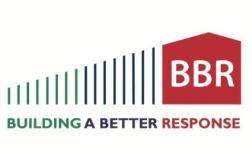 Building a Better Response: Strengthening NGO Capacity to Engage with theInternational Humanitarian Response System参加申込書ワークショップへのご参加を希望される方は当フォームに必要事項を記載し、また事前質問事項にご回答いただきました上で、11月21日（金）正午までにimcjapan@internationalmedicalcorps.orgへご送付ください。氏名：部署・役職：所属団体：経験（年数、国名など）：連絡先住所：E-Mail：電話番号：事前質問事項なぜワークショップに参加しようと思われましたか？このワークショップにどのような成果を期待しておられますか？他にご質問・ご要望等おありでしたらご記入ください。